Falling objects can expose workers to injuries likecuts and abrasions.puncture wounds.concussions.any of the above.When workers are exposed to falling object hazards, they must wearhead protection.high-visibility safety clothing.hearing protection.tool lanyards.Unless items are being used for work in progress, keep all tools and materials at least 		 from any leading edges.2 inches3 feet4 yards5 metersWhen working at heights, do notsecure all tools and materials to prevent them from falling.erect barricades and post warning signs at work zones that may have falling object hazards.use tool lanyards to prevent tools from falling.hang or drape any items over guardrails.In some cases, especially if workers are not wearing hard hats in areas with falling object hazards, a dropped object can result in hospitalization or even a fatal injury.TrueFalseFalling objects can expose workers to injuries likecuts and abrasions.puncture wounds.concussions.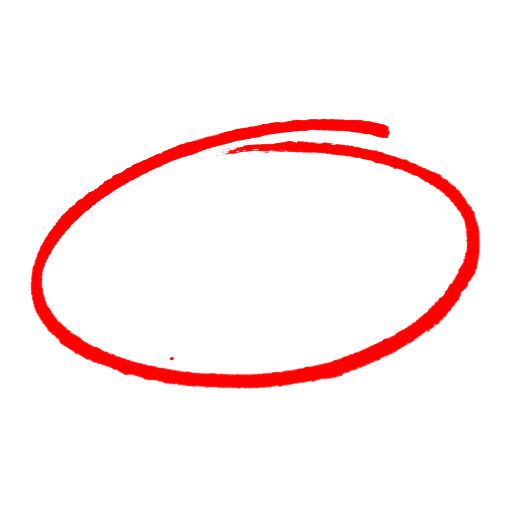 any of the above.When workers are exposed to falling object hazards, they must wearhead protection.high-visibility safety clothing.hearing protection.tool lanyards.Unless items are being used for work in progress, keep all tools and materials at least 		 from any leading edges.2 inches3 feet4 yards5 metersWhen working at heights, do notsecure all tools and materials to prevent them from falling.erect barricades and post warning signs at work zones that may have falling object hazards.use tool lanyards to prevent tools from falling.hang or drape any items over guardrails.In some cases, especially if workers are not wearing hard hats in areas with falling object hazards, a dropped object can result in hospitalization or even a fatal injury.TrueFalseSAFETY MEETING QUIZSAFETY MEETING QUIZ